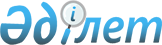 О внесении изменений и дополнений в некоторые акты Президента Республики Казахстан и признании утратившими силу некоторых указов Президента Республики КазахстанУказ Президента Республики Казахстан от 8 февраля 2016 года № 191.
      ПОСТАНОВЛЯЮ:
      1. Утвердить прилагаемые изменения и дополнения, которые вносятся в некоторые акты Президента Республики Казахстан. 
      2. Признать утратившими силу некоторые указы Президента Республики Казахстан согласно приложению к настоящему Указу. 
      3. Настоящий Указ вводится в действие со дня подписания.  ИЗМЕНЕНИЯ И ДОПОЛНЕНИЯ,
которые вносятся в некоторые акты
Президента Республики Казахстан
      1. В Указ Президента Республики Казахстан от 12 октября 2000 года № 470 "О Республиканской комиссии по подготовке кадров за рубежом" (САПП Республики Казахстан, 2000 г., № 43, ст. 503): 
      в составе Республиканской комиссии по подготовке кадров за рубежом, утвержденном вышеназванным Указом:
      строку:
      "председатель Агентства Республики Казахстан по делам государственной службы и противодействию коррупции" исключить;
      после строки "Министр культуры и спорта Республики Казахстан" дополнить строкой следующего содержания:
      "Министр по делам государственной службы Республики Казахстан";
      после строки: "заведующий Отделом государственной службы и кадровой политики Администрации Президента Республики Казахстан" дополнить строкой следующего содержания:
      "председатель Национального бюро по противодействию коррупции Министерства по делам государственной службы Республики Казахстан".
      2. Утратил силу Указом Президента РК от 03.01.2024 № 429 (вводится в действие после дня его первого официального опубликования).


      3. В Указ Президента Республики Казахстан от 29 марта 2002 года № 829 "О составе Комиссии по государственным наградам при Президенте Республики Казахстан": 
      ввести в состав Комиссии по государственным наградам при Президенте Республики Казахстан, утвержденный вышеназванным Указом:
      вывести из состава указанной Комиссии: Сулейменова Н.И., Хахазова Ш.Х.
      4. В Указ Президента Республики Казахстан от 19 марта 2003 года № 1042 "О Комиссии по правам человека при Президенте Республики Казахстан" (САПП Республики Казахстан, 2003 г., № 11, ст. 125): 
      ввести в состав Комиссии по правам человека при Президенте Республики Казахстан, утвержденный вышеназванным Указом:
      строку:
      изложить в следующей редакции:
      вывести из состава указанной Комиссии: Амандыкова К.Я., Жумагалиева А.К., Касимова А.А., Фокину Н.К.
      5. В Указ Президента Республики Казахстан от 1 февраля 2006 года № 56 "О Национальной комиссии по делам женщин и семейно-демографической политике при Президенте Республики Казахстан" (САПП Республики Казахстан, 2006 г., № 5, ст. 39): 
      в составе Национальной комиссии по делам женщин и семейно-демографической политике при Президенте Республики Казахстан, утвержденном вышеназванным Указом:
      строку:
      изложить в следующей редакции:
      6. В Указ Президента Республики Казахстан от 5 июля 2006 года № 140 "О Комиссии по вопросам помилования при Президенте Республики Казахстан" (САПП Республики Казахстан, 2006 г., № 25, ст. 254): 
      в Положении о Комиссии по вопросам помилования при Президенте Республики Казахстан, утвержденном вышеназванным Указом:
      пункт 11 изложить в следующей редакции:
      "11. На заседаниях Комиссии могут присутствовать и выступать по обсуждаемым вопросам Председатель Верховного Суда, председатели надзорных судебных коллегий Верховного Суда, Председатель Комитета национальной безопасности, министры внутренних дел, юстиции, по делам государственной службы или их заместители, председатель Комитета государственных доходов Министерства финансов Республики Казахстан.";
      ввести в состав Комиссии по вопросам помилования при Президенте Республики Казахстан, утвержденный вышеназванным Указом:
      вывести из состава указанной Комиссии Донакова Т.С.
      7. Утратил силу Указом Президента РК от 03.01.2024 № 429 (вводится в действие после дня его первого официального опубликования).


      8. В Указ Президента Республики Казахстан от 27 апреля 2010 года № 976 "Об утверждении Правил подготовки, согласования и представления на рассмотрение Президенту Республики Казахстан проекта послания Президента Республики Казахстан к народу Казахстана, подготовки, согласования и представления на подпись проектов актов и поручений Президента Республики Казахстан, реализации послания Президента Республики Казахстан к народу Казахстана, осуществления контроля за исполнением актов и поручений Президента Республики Казахстан и проведения мониторинга нормативных правовых указов Президента Республики Казахстан" (САПП Республики Казахстан, 2010 г., № 28, ст. 215):
      в Правилах подготовки, согласования и представления на рассмотрение Президенту Республики Казахстан проекта послания Президента Республики Казахстан к народу Казахстана, подготовки, согласования, представления на подпись проектов актов и поручений Президента Республики Казахстан, реализации послания Президента Республики Казахстан к народу Казахстана, осуществления контроля за исполнением актов и поручений Президента Республики Казахстан и проведения мониторинга нормативных правовых указов Президента Республики Казахстан, утвержденных вышеназванным Указом:
      пункт 9 изложить в следующей редакции:
      "9. Проекты актов Президента Республики Казахстан, вносимые государственными органами, непосредственно подчиненными и подотчетными Президенту Республики Казахстан, иными государственными органами, в обязательном порядке визируются руководителями государственного органа-разработчика, Министерства юстиции, уполномоченного органа по бюджетному планированию и при необходимости Премьер-Министром, Руководителем Канцелярии Премьер-Министра, за исключением проектов актов Президента Республики Казахстан по вопросам назначения на должности и освобождения от должностей судей, которые визируются руководителем государственного органа-разработчика.";
      пункт 66 изложить в следующей редакции:
      "66. До 30 числа последнего месяца полугодия государственные органы направляют в Администрацию Президента информацию о результатах мониторинга и, в случае необходимости, предложения о внесении в соответствующие указы изменений и (или) дополнений либо признании их утратившими силу.".
      9. В Указ Президента Республики Казахстан от 3 апреля 2013 года № 537 "О некоторых вопросах кадровой политики в правоохранительных органах Республики Казахстан" (САПП Республики Казахстан, 2013 г., № 24, ст. 379): 
      в составе Комиссии при Президенте Республики Казахстан по вопросам кадровой политики в правоохранительных органах Республики Казахстан, утвержденном вышеназванным Указом:
      строку "Председатель Общественного совета по вопросам обеспечения законности при Генеральной прокуратуре Республики Казахстан (по согласованию)" исключить.
      10. Утратил силу Указом Президента РК от 05.05.2018 № 681.


      11. В распоряжение Президента Республики Казахстан от 16 сентября 1998 года № 4071 "О персональном составе Совета иностранных инвесторов при Президенте Республики Казахстан": 
      ввести в персональный состав Совета иностранных инвесторов при Президенте Республики Казахстан, утвержденный вышеназванным распоряжением:
      вывести из состава указанного Совета: Абдыкаликову Г.Н., Алмонда С., Ванхарентса К., Келимбетова К.Н., Орынбаева Е.Т., Ферраро Д., Финлейсона К., Финогенова И.В., Харикена Д.
      13. В распоряжение Президента Республики Казахстан от 19 февраля 2002 года № 303 "Об образовании Совета по правовой политике при Президенте Республики Казахстан" (САПП Республики Казахстан, 2002 г., № 6, ст. 44): 
      ввести в персональный состав Совета по правовой политике при Президенте Республики Казахстан, утвержденный вышеназванным распоряжением:
      строку:
      изложить в следующей редакции:
      вывести из состава указанного Совета: Абыкаева Н., Кожамжарова К.П., Нарикбаева М.С., Ыбырайым Н.М.
      14. В распоряжение Президента Республики Казахстан от 18 апреля 2002 года № 323 "Об утверждении состава Комиссии по высшим воинским и иным званиям, классным чинам": 
      в составе Комиссии по высшим воинским и иным званиям, классным чинам, утвержденном вышеназванным распоряжением:
      строку:
      "в состав Комиссии входят по должности заместитель Секретаря Совета Безопасности - заведующий Секретариатом Совета Безопасности, Руководитель Канцелярии Премьер-Министра, заведующий Отделом государственной службы и кадровой политики Администрации Президента Республики Казахстан, заведующий Отделом правоохранительной системы Администрации Президента Республики Казахстан." изложить в следующей редакции:
      "в состав Комиссии входят по должности помощник Президента - Секретарь Совета Безопасности Республики Казахстан, Руководитель Канцелярии Премьер-Министра Республики Казахстан, заведующий Отделом государственной службы и кадровой политики Администрации Президента Республики Казахстан, заведующий Отделом правоохранительной системы Администрации Президента Республики Казахстан.".
      15. Утратил силу Указом Президента РК от 03.04.2021 № 544.


      16. В распоряжение Президента Республики Казахстан от 12 февраля 2014 года № 266 "О Совете по взаимодействию с Организацией экономического сотрудничества и развития" (САПП Республики Казахстан, 2014 г., № 7, ст. 66): 
      в должностном составе Совета по взаимодействию с Организацией экономического сотрудничества и развития, утвержденном вышеназванным распоряжением:
      строку "Председатель Агентства Республики Казахстан по делам государственной службы и противодействию коррупции, заместитель председателя" изложить в следующей редакции:
      "Министр по делам государственной службы Республики Казахстан, заместитель председателя".
      17. В распоряжение Президента Республики Казахстан от 18 апреля 2014 года № 281 "О Комиссии по контролю за расходованием средств, выделенных из Национального фонда Республики Казахстан" (САПП Республики Казахстан 2014 г., № 31, ст. 263): 
      ввести в состав Комиссии по контролю за расходованием средств, выделенных из Национального фонда Республики Казахстан, образованной вышеназванным распоряжением:
      вывести из состава названной Комиссии: Абыкаева Н., Келимбетова К.Н., Кожамжарова К.П., Орынбаева Е.Т. ПЕРЕЧЕНЬ
утративших силу некоторых указов
Президента Республики Казахстан
      1. Указ Президента Республики Казахстан от 8 апреля 2012 года № 292 "О проведении внеочередной аттестации сотрудников правоохранительных органов Республики Казахстан". 
      2. Указ Президента Республики Казахстан от 8 мая 2012 года № 323 "О внесении изменений в Указ Президента Республики Казахстан от 8 апреля 2012 года № 292 "О проведении внеочередной аттестации сотрудников правоохранительных органов Республики Казахстан". 
      3. Указ Президента Республики Казахстан от 1 июня 2012 года № 331 "О внесении изменений в Указ Президента Республики Казахстан от 8 апреля 2012 года № 292 "О проведении внеочередной аттестации сотрудников правоохранительных органов Республики Казахстан". 
      4. Пункт 3 изменений, которые вносятся в некоторые указы Президента Республики Казахстан, утвержденных Указом Президента Республики Казахстан 27 сентября 2012 года № 395 "О внесении изменений в некоторые указы Президента Республики Казахстан" (САПП Республики Казахстан, 2012 г., № 71, ст. 1025). 
					© 2012. РГП на ПХВ «Институт законодательства и правовой информации Республики Казахстан» Министерства юстиции Республики Казахстан
				Подлежит опубликованию в Собрании актов Президента и Правительства Республики Казахстан(выписка) 
      Президент

      Республики Казахстан

Н.Назарбаев
УТВЕРЖДЕНЫ
Указом Президента
Республики Казахстан
от 8 февраля 2016 года № 191
Мукашева
Тулеубека Тулеуовича
-
депутата Сената Парламента Республики Казахстан (по согласованию);
Айтуганова
Кайрата Капаровича
-
заместителя председателя Федерации профсоюзов Республики Казахстан (по согласованию),
Рахметулина
Абая Жамбыловича
-
председателя судебной коллегии по уголовным делам Верховного Суда Республики Казахстан,
Турмагамбетову
Жемис Утегеновну
-
исполнительного директора общественного фонда "Хартия за права человека" (по согласованию);
"Онгарбаев
Еркин Ануарович
-
декан юридического факультета Евразийского национального университета имени Л.H. Гумилева (по согласованию)"
"Онгарбаев
Еркин Ануарович
-
первый проректор Академии правоохранительных органов при Генеральной прокуратуре Республики Казахстан (по согласованию)";
"Мукей Айгуль
-
пресс-секретарь АО "Национальная компания "Астана ЭКСПО-2017" (по согласованию)"
"Мукей Айгуль
-
главный редактор журнала "SNC" (по согласованию)".
Бекетаева
Марата Бакытжановича
-
заместителя Руководителя Администрации Президента Республики Казахстан, заместителем председателя;
Акишева
Данияра Талгатовича
-
Председателя Национального Банка Республики Казахстан,
Айвана
Глазенберга
-
главного исполнительного директора компании "Гленкор плс" (по согласованию),
Кармайна
Ди Сибио
-
Управляющего партнера по работе с клиентами "ЕҮ" (по согласованию),
Ван Дунцзиня
-
вице-президента компании "CNPC" (по согласованию),
Сами Искандера
-
главного управляющего директора по производству компании "Би Джи Групп" (по согласованию),
Джима Коулза
-
главного исполнительного директора компании "Ситигрупп" в странах Европы, Ближнего Востока и Африки (по согласованию),
Дэвида Крукшэнка
-
председателя международного совета директоров компании "Делойт" (по согласованию),
Панкина
Дмитрия Владимировича
-
председателя правления акционерного общества "Евразийский банк развития" (по согласованию),
Смаилова
Алихана Асхановича
-
помощника Президента Республики Казахстан,
Эрика Шира
-
члена исполнительного комитета и заместителя генерального директора компании "Бейкер и Макензи Интернешнл" (по согласованию);
Бекетаева
Марата Бакытжановича
-
заместителя Руководителя Администрации Президента Республики Казахстан, председателем Совета,
Жумаканова
Владимира Зейнолловича
-
Председателя Комитета национальной безопасности Республики Казахстан;
"Донаков
Талгат Советбекович
-
заместитель Руководителя Администрации Президента Республики Казахстан, председатель Совета"
"Донаков
Талгат Советбекович
-
Министр по делам государственной службы Республики Казахстан";
Акишева
Данияра Талгатовича
-
Председателя Национального Банка Республики Казахстан, руководителем,
Донакова
Талгата Советбековича
-
Министра по делам государственной службы Республики Казахстан,
Жумаканова
Владимира Зейнолловича
-
Председателя Комитета национальной безопасности Республики Казахстан,
Смаилова
Алихана Асхановича
-
помощника Президента Республики Казахстан;ПРИЛОЖЕНИЕ
к Указу Президента
Республики Казахстан
от 8 февраля 2016 года № 191